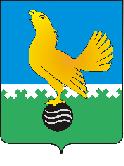 Ханты-Мансийский автономный округ-Юграмуниципальное образованиегородской округ город Пыть-ЯхАДМИНИСТРАЦИЯ ГОРОДАП О С Т А Н О В Л Е Н И ЕО внесении изменения  впостановление администрации города от 29.07.2016 № 193-па«О мерах по реализации вмуниципальном образованиигородской округ город Пыть-Ях в 2016-2018 годах Стратегиигосударственной национальной политики Российской Федерации на период до 2025 года»(ред. от 22.02.2017 № 42-паот 21.03.2018 №48-па)В целях реализации Стратегии государственной национальной политики Российской Федерации на период до 2025 года, утвержденной Указом Президента Российской Федерации от 19.12.2012 № 1666, внести в постановление администрации города от 29.07.2016 № 193-па «О мерах по реализации в муниципальном образовании городской округ город Пыть-Ях в 2016-2018 годах Стратегии государственной национальной политики Российской Федерации на период до 2025 года» следующее изменение:1.  Пункт 12  приложения изложить в новой редакции согласно приложению.2.  Отделу по наградам, связям с общественными организациями и СМИ управления делами администрации города Пыть-Яха (О.В. Кулиш) опубликовать постановление в печатном средстве массовой информации «Официальный вестник».3.  Отделу по информационным ресурсам (А.А. Мерзляков) разместить постановление на официальном сайте администрации города в сети Интернет.4.  Настоящее постановление вступает в силу после его официального опубликования.5.  Контроль за выполнением постановления возложить на заместителя главы города  Пальчика К.Н.Глава города  Пыть-Яха                                                        О.Л. Ковалевский													Приложение													к постановлению администрации													города Пыть-ЯхаКомплексный планмероприятий по реализации в муниципальном образовании городской округ город Пыть-Ях в 2016 - 2018 годахСтратегии государственной национальной политики Российской Федерации на период до 2025 года№п/пНаименование мероприятияСрок реализацииОтветственныйисполнитель,соисполнителиИсточники финансированияЗадача СтратегииИндикаторы (количественные или качественные)для контроляисполнениямероприятия12Проведение совместно с некоммерческими организациями, образованными по национально-культурному признаку, работодателями автономного округа, на постоянной основе и в массовом порядке привлекающих иностранную рабочую силу, проведение для иностранных граждан просветительских мероприятий с массовым охватом участников с целью формирования знаний об истории, традициях и духовных ценностей жителей автономного округа, в том числе и о самобытной культуре коренных малочисленных народов Севера2017 год,2018 годОтдел по работе с комиссиями и Советом по коррупции администрации города Пыть-Яха, Отдел по культуре и искусству администрации города Пыть-Яхабез финансированияобеспечение сохранения и приумножения духовного и культурного потенциала многонационального народа Российской Федерации на основе идей единства и дружбы народов, многонационального (межэтнического) согласия, патриотизма; формирования культуры межнационального (межэтнического) общения в соответствии с нормами морали и традициями народов Российской Федерацииколичество участников мероприятия